NORDSTRAND HUMMEL CUP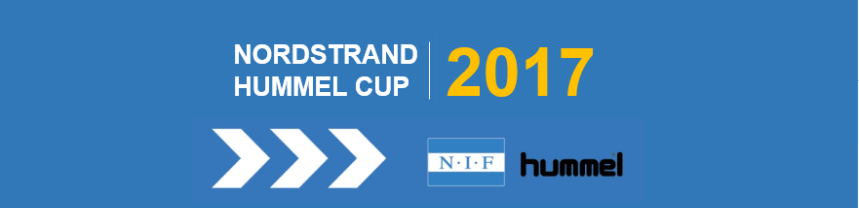 25.-27. AUGUST 2017LAG:___________________________________________  KLASSE:____________________________DRAKTNR.NAVN PÅ SPILLEREFØDSELSDATO (EKS 010199)Trener:Lagleder:LaglederOppmann: